For ReviewChapter 15 - Zones Current wordingProposed WordingCHAPTER 15: ZONES15.6 Uses Chart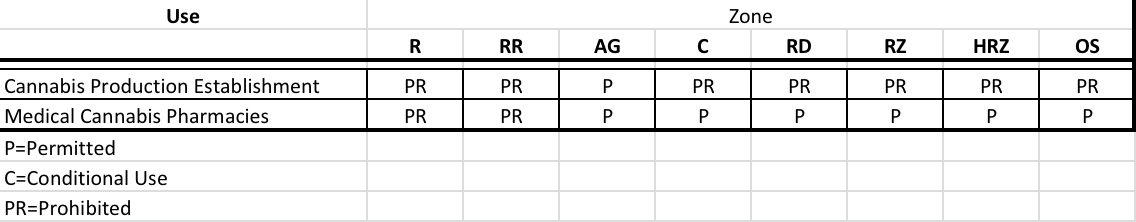 Reasons for proposed changesA quick reference for business owners to find what uses are allowed in each zone.